台北市私立再興中學100學年度『捐發票．獻愛心』活動照片2011.12.05.～12.16.台北市私立再興中學100學年度『捐發票．獻愛心』活動照片2011.12.05.～12.16.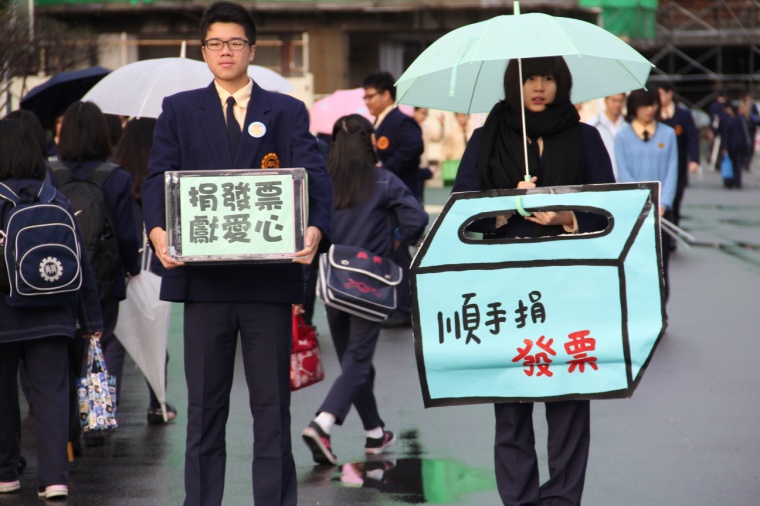 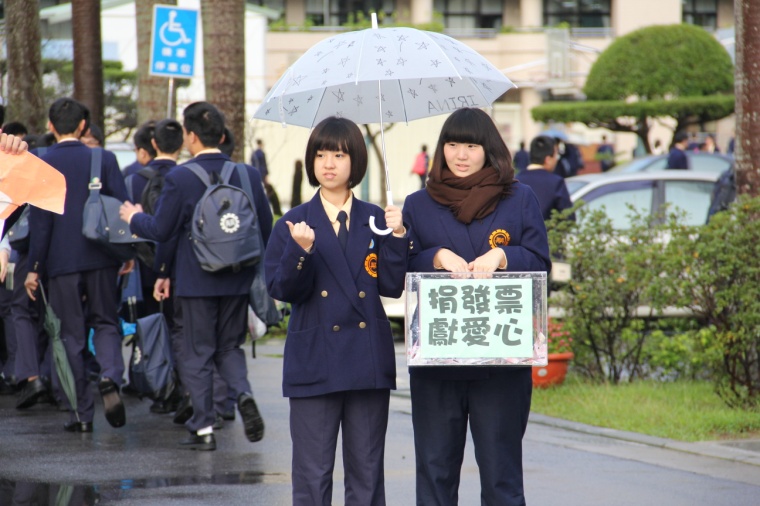 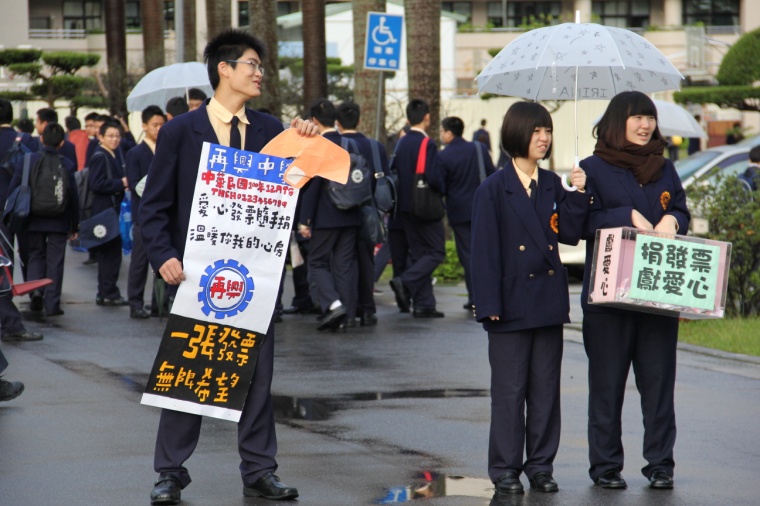 說明：說明：說明：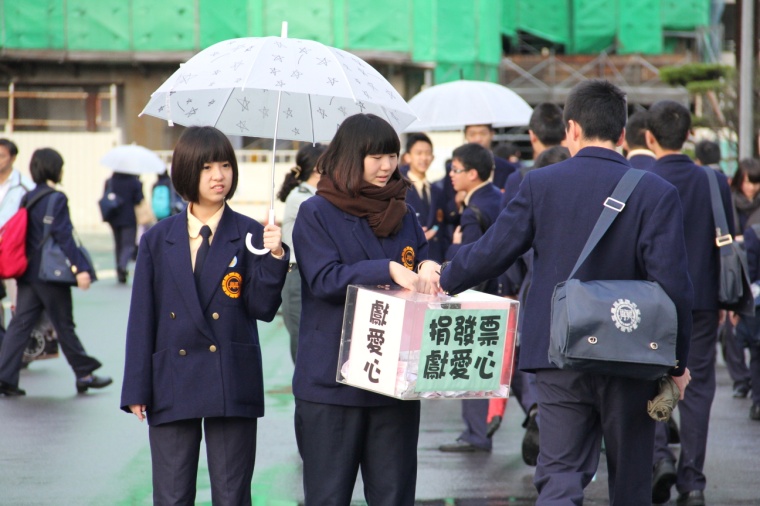 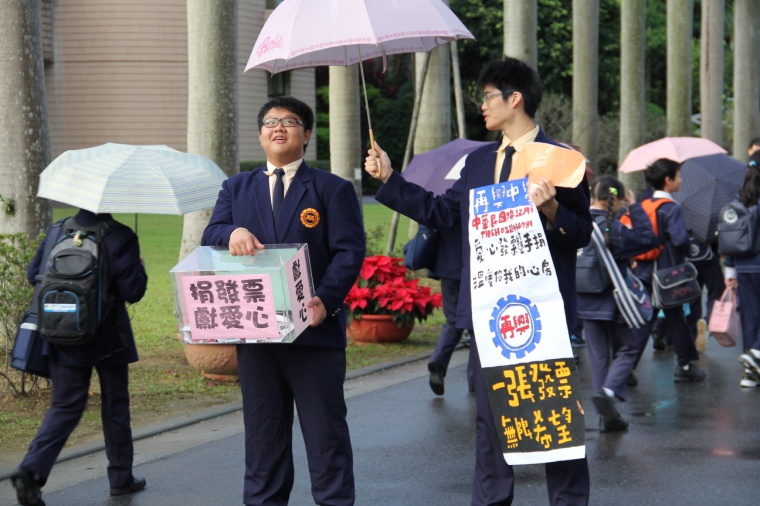 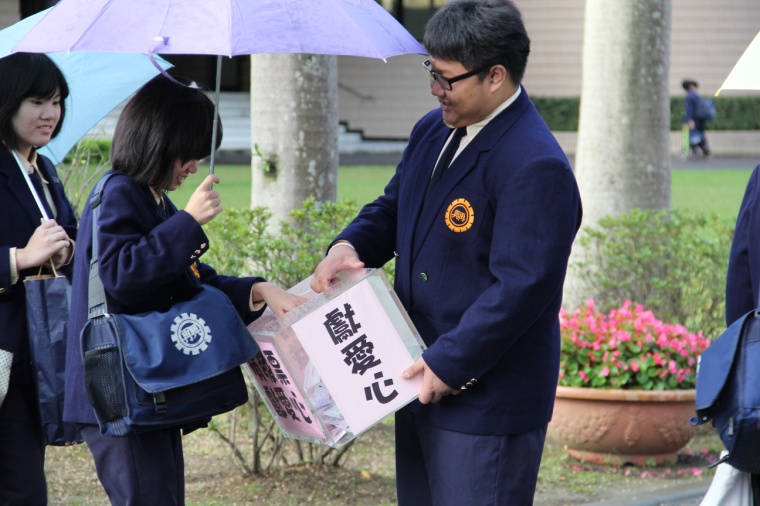 說明：說明：說明：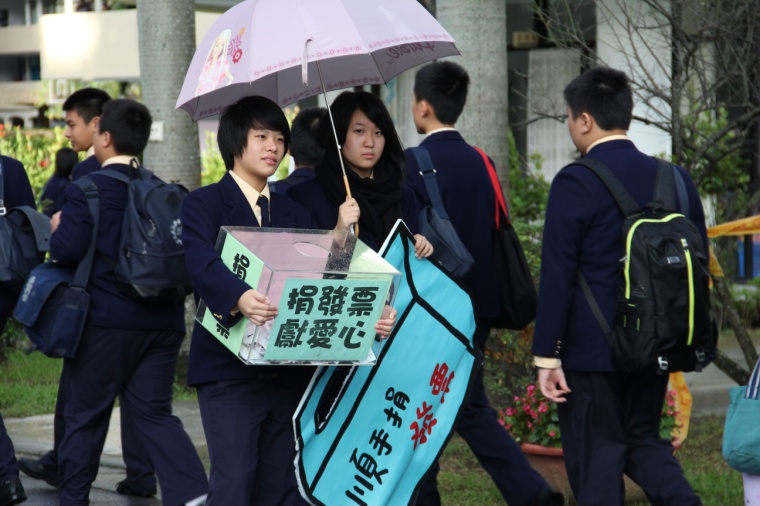 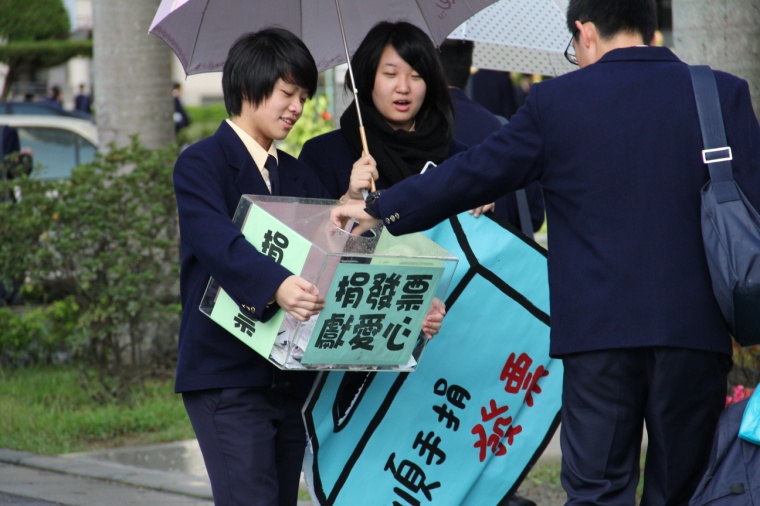 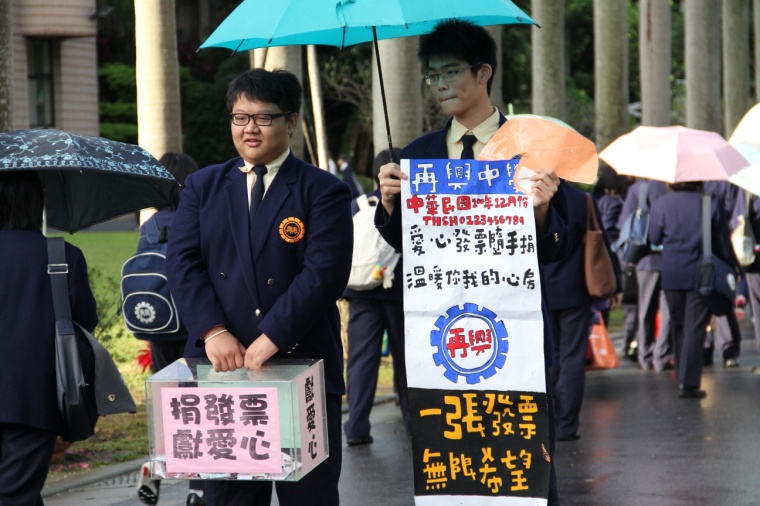 說明：說明：說明：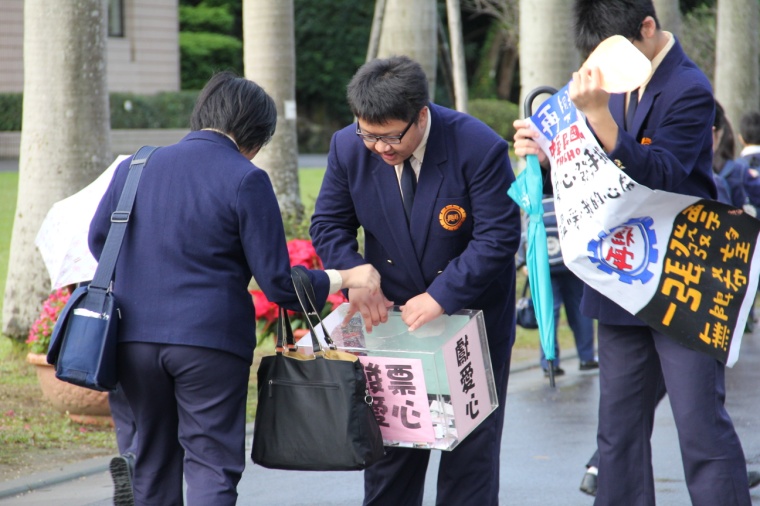 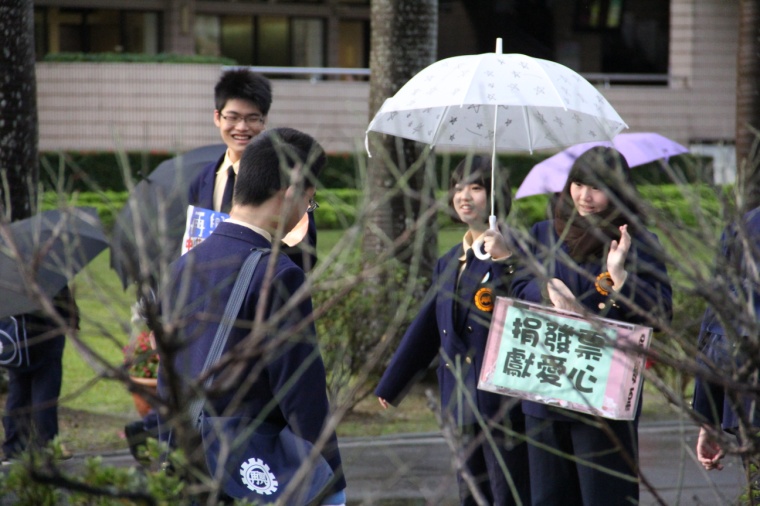 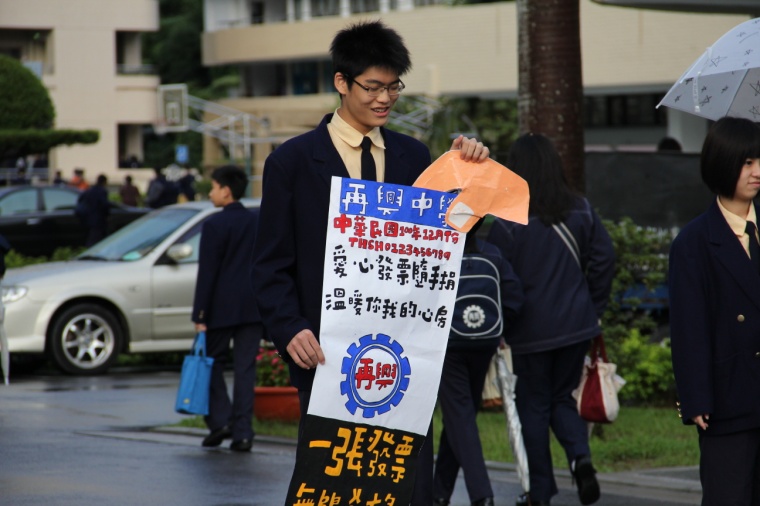 說明：說明：說明：